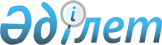 "Ақтөбе облысында 2022 жылға арналған әлеуметтік маңызы бар азық-түлік тауарларына бөлшек сауда бағаларының шекті мәндерін бекіту туралы" Ақтөбе облысы әкімдігінің 2022 жылғы 22 сәуірдегі № 120 қаулысына өзгеріс енгізу туралы
					
			Мерзімі біткен
			
			
		
					Ақтөбе облысы әкімдігінің 2022 жылғы 2 желтоқсандағы № 391 қаулысы. Мерзімі өткендіктен қолданыс тоқтатылды
      Ақтөбе облысының әкімдігі ҚАУЛЫ ЕТЕДІ:
      1. "Ақтөбе облысында 2022 жылға арналған әлеуметтік маңызы бар азық-түлік тауарларына бөлшек сауда бағаларының шекті мәндерін бекіту туралы" Ақтөбе облысы әкімдігінің 2022 жылғы 22 сәуірдегі № 120 (Нормативтік құқықтық актілерді мемлекеттік тіркеу тізілімінде № 27794 тіркелген) қаулысына мынадай өзгеріс енгізілсін:
      көрсетілген қаулының қосымшасы осы қаулының қосымшасына сәйкес жаңа редакцияда жазылсын.
      2. "Ақтөбе облысының кәсіпкерлік басқармасы" мемлекеттік мекемесі заңнамада белгіленген тәртіппен осы қаулыны Қазақстан Республикасының Әділет министрлігінде мемлекеттік тіркеуді қамтамасыз етсін.
      3. Осы қаулының орындалуын бақылау Ақтөбе облысы әкімінің жетекшілік ететін орынбасарына жүктелсін.
      4. Осы қаулы оның алғашқы ресми жарияланған күнінен кейін күнтізбелік он күн өткен соң қолданысқа енгізіледі. Ақтөбе облысында 2022 жылға арналған әлеуметтік маңызы бар азық-түлік тауарларына бөлшек сауда бағаларының шекті мәндері
					© 2012. Қазақстан Республикасы Әділет министрлігінің «Қазақстан Республикасының Заңнама және құқықтық ақпарат институты» ШЖҚ РМК
				
      Ақтөбе облысының әкімі 

Е. Тоғжанов
Ақтөбе облысы әкімдігінің 
2022 жылғы 2 желтоқсандағы 
№ 391 қаулысына қосымшаАқтөбе облысы әкімдігінің 
2022 жылғы 22 сәуірдегі 
№ 120 қаулысына қосымша
№
Тауарлар атауы
Бірінші тоқсан (теңге)
Екінші тоқсан (теңге)
Үшінші тоқсан (теңге)
Төртінші тоқсан (теңге)
1
Тазартылған күріш (домалақ дәнді, өлшеніп салынатын), килограмм
342
356
389
366
2
Бірінші сортты бидай ұны, килограмм
139
149
148
154
3
Қарақұмық жармасы (дән, өлшеніп салынатын), килограмм
525
563
609
735
4
Бірінші сортты ұннан жасалған бидай наны (пішінді), килограмм
151
152
155
157
5
Рожки (өлшеніп салынатын), килограмм
322
332
343
354
6
Сиыр еті (сүйекті жауырын-төс бөлігі), килограмм
1909
1954
1996
2005
7
Тауық еті (сан сүйек және іргелес жұмсақ еті бар сан жілік), килограмм
924
959
1000
1017
8
Пастерленген сүт, майлылығы
2,5%, жұмсақ қаптамада, литр
245
245
245
249
9
Айран, майлылығы
2,5%, жұмсақ қаптамада, литр
276
275
280
279
10
Сүзбе: майлылығы 5-9%, килограмм
1408
1406
1403
1402
11
Тауық жұмыртқасы (I санатты),
1 дана
34,1
26,2
30,5
37,3
12
Сары май (тұздалмаған, майлылығы кемінде 72,5% толықтырғыштар және өсімдік майлары жоқ), килограмм
2476
2465
2471
2513
13
Күнбағыс майы, литр
751
746
789
876
14
Ақ қауданды қырыққабат, килограмм
191
143
175
193
15
Басты пияз, килограмм
107
139
108
100
16
Асханалық сәбіз, килограмм
115
218
137
111
17
Картоп, килограмм
108
191
132
117
18
Ақ қант - құмшекер, килограмм
296
301
308
328
19
Ac тұзы ("Экстра" - дан басқа), килограмм
43
44
44
44